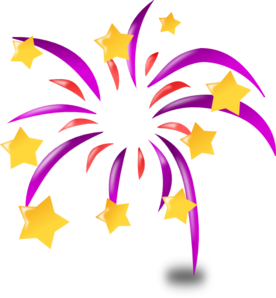 CHAMPIONS CHOICE BATON CLINIC“Ring in the New Year”COMPETITIVE ATHLETE CLINICEligibilty: Level C, BN, BI, BA AND A Athletes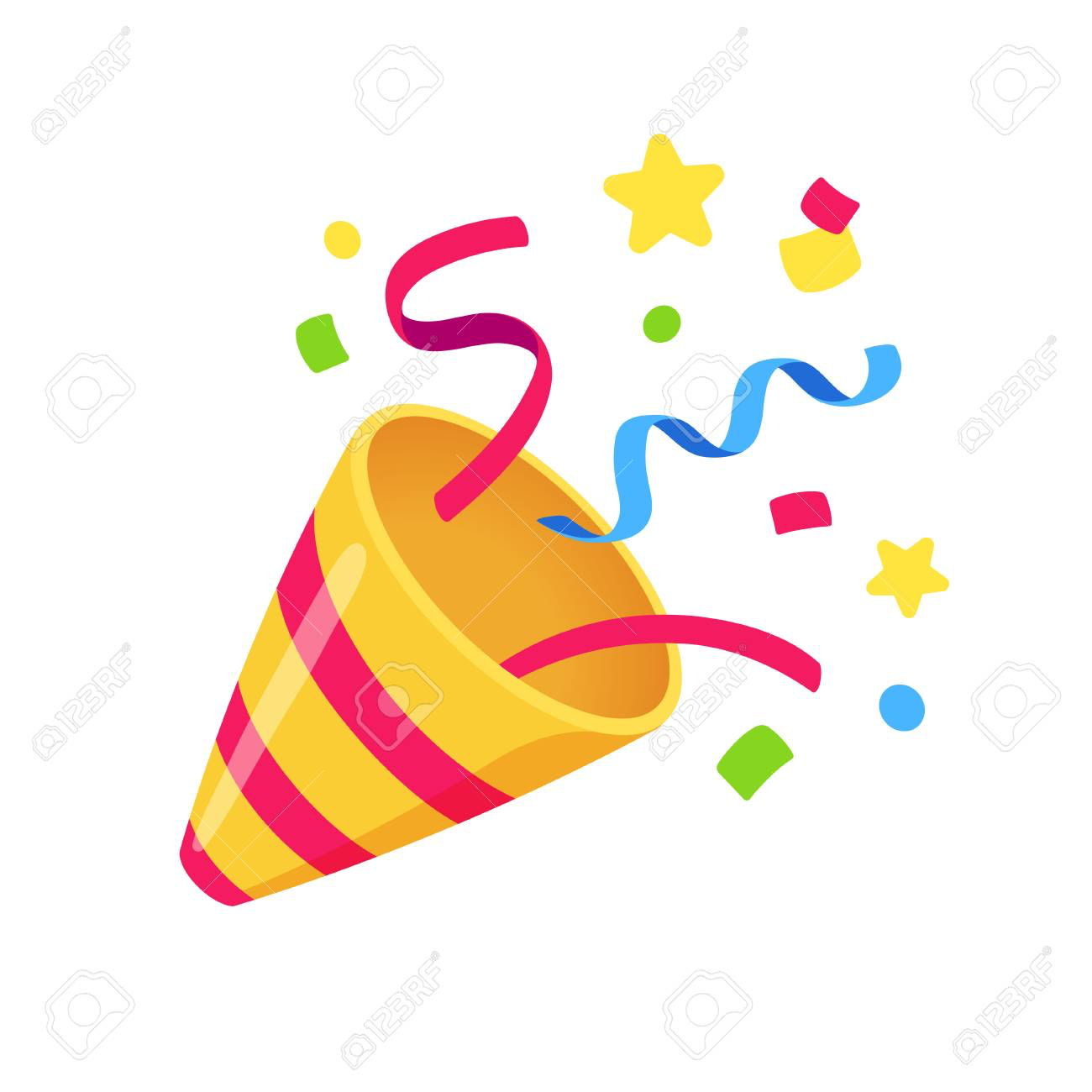                                          September 20 to 22                                    Regina, Saskatchewan                             Location: Friday/Saturday/Sunday					 Miller High School                             Directors: Maureen Johnson & Nancy Lightheart						sobgtwirling@gmail.com           		 Hosted by:  SBTA/SOBGFeatured Instructors:    Ginnette Groome    Jonathan Burkin	 Jenna Jemieff                        Cory Archer    		 Kiera West             						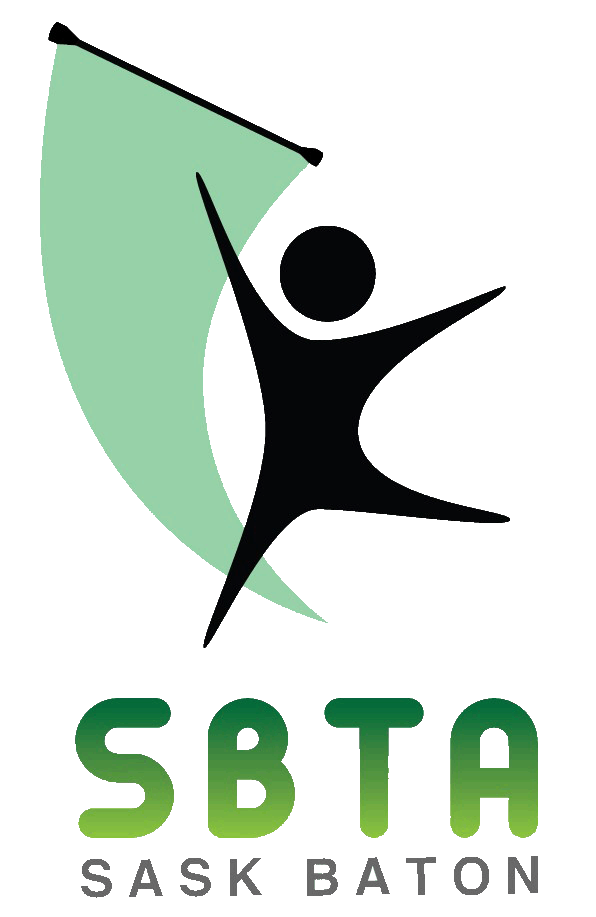 	Deadline: received on or before September 13th, 2018Sponsored by: Saskatchewan Baton Twirling AssociationSanction #:  SK-2019-72      CBTF # Applied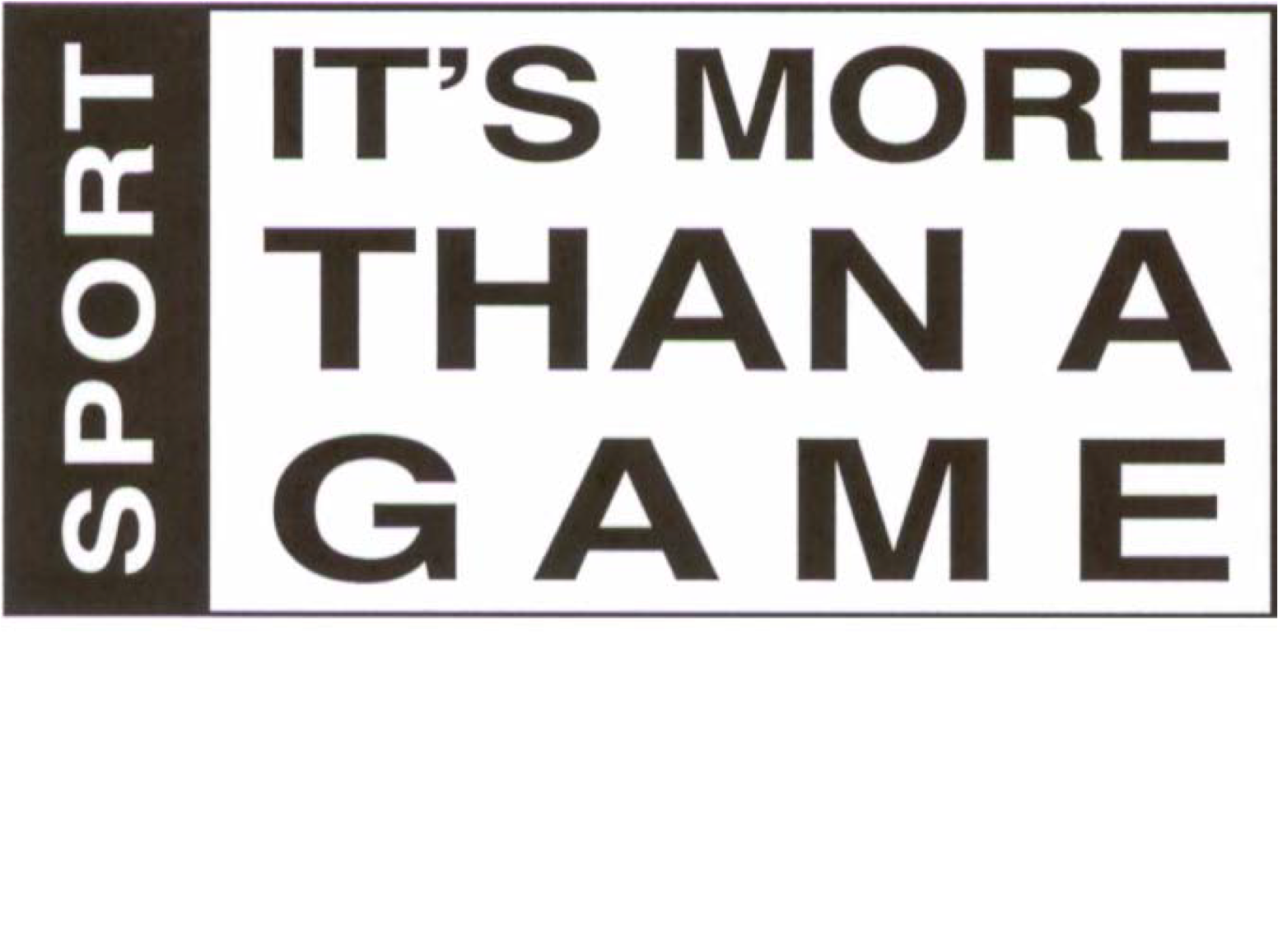 Clinic ScheduleFriday September 20- For Jr and Sr A Freestyle athletes and BA/Elite Athletes (3-baton)	Registration: 		6:15 pm	Clinic:			6:30-8:00	Private lessons available for some instructorsSaturday September 21   - For All C/BN/BI/BA and A Athletes              Registration: 	         8:45am – 9:00am            Clinic:                      9:00am – 3:30pm            Private Lessons:     4:00pm –6:00pm (NON SASK PARTICIPANTS)	SBTA awards:		eveningSunday   September 22 - C/BN/BI Athletes and Private lessons           Registration:   9:15am           Clinic:             9:30- 11:00am (For C, BN, BI athletes)	           Privates:         9:00am- available to all athletesGeneral Information:1. First Aid: on Premises 2. Lunch: will be provided on Saturday 3. Private Lessons:  There will be a one-time $20.00 facility fee for all private lessons booked    during the clinic weekend.            Lessons times TBD- based on requests and availability                    Athletes must provide music and machine.                    Private lesson rates will be announced (typical fee $50-70)		         Private lesson fees paid directly to clinician using the clinician’s country’s currency.4. Host Hotel: Travelodge South (306) 586-3443 or 1844 586-3443                               Booking Code: 091819SBT  ($139.95 +tax per night)5. Deadline: postmarked or received by September 13th, 2018. Late registration will be subject to a $20 late fee plus apparel not being available. NSF payments will be assessed a $25 processing fee.6. Videotaping:  Videotaping of classes/private lessons subject to approval and consent of clinicians.      7. Refunds:  refunds will be issued due to medical conditions supported by a physician’s note or extenuating circumstances.CHAMPIONS CHOICE REGISTRATION FORM2019 SASKATCHEWAN CLINIC Check APPROPRIATE PACKAGE:Athlete PACKAGE:  1 Day Level C, BN, BI, BA or Level A Athlete Package (Saturday)      ______Fee Sask: $75.00   _____Out of Province: $120.00   2 Day  OPTION  1  Friday evening (A freestyle and BA/Elite 3B) and Saturday)     ______Fee Sask: $100.00   _____Out of Province: $150.00   2 Day  OPTION  2 (Saturday and Sunday morning for C, BN, BI)      ______Fee Sask: $100.00   _____Out of Province: $150.00 Coach PACKAGE:  Coach Package        ______Sask Coach ($60.00)	______Out of Province Coach ($100.00)Tanks (Athletes) T-SHIRTS (coaches)   *** ATHLETES/COACHES Please circle Shirt size:     				Adult – XS    S    M    L    XL XXL  ***CLINIC PACKAGE FEE 							$__________________Private Lesson Gym Fee Assessed $20.00                                            	$__________________Late Fee Assessed $20.00                                                                    	$__________________TOTAL PAYMENT ENCLOSED [      ] cash        [      ] chq #__________    	$__________________E-Transfer option [      ]    send to: skbaton@shaw.ca   Password: Baton2019Send to: Champions Choice c/o SBTA43 Somerville Rd, Regina, SK S4S 2Y5lightheart@myaccess.caPRIVATE LESSON REQUEST FORMGinnette Groome: # of Hours _______________(payable in USD cash only)	Event: ____________________ Level _____________________Jonathan Burkin: # of Hours _______________ (payable in USD cash only)	Event: ____________________ Level _____________________Jenna Jemieff: # of Hours ________________ (payable in CDN cash only)	Event: ____________________ Level _____________________Cory Archer: # of Hours ________________ (payable in CDN cash only)	Event: ____________________ Level _____________________Kiera West: # of Hours ________________ (payable in CDN cash only)	Event: ____________________ Level _____________________If requesting a private lesson, please be sure to include the $20.00 gym  fee on the payment form.Payment is due at the beginning of each lesson to each instructor directly.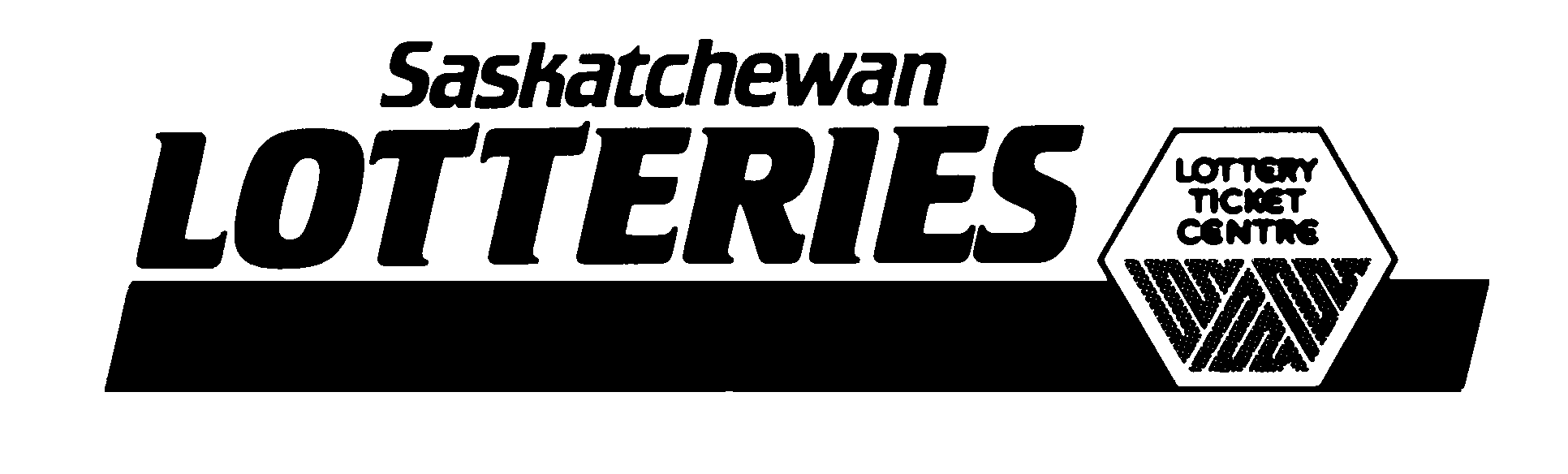 Athlete Sessions:Friday Evening SessionSunday Morning SessionThree Modes of Twirling –   Contact Material, Rolls, Aerials 2-BatonBaton and bodyworkReview of new contact material for short program (Jr and SR A)3-baton for BA and Elite athletesDuet/partner work (C, BN, BI)Releases and ReceptionsParticipants Name:                                                                        Provincial Membership #:Age:                             Solo Level     C      BN       BI       BA       A Phone Number: (____) - _______ - ________  Cell Number: (____) - _______ - _________  E-mail Address: Coach(es) Name:                                                               Emergency Contact Name and number(s): Notable Medical Conditions: _____________________   Dietary Restrictions: ________________ Waiver: I hereby, for my agents, and myself waive all rights and claims for damages I may have against the Saskatchewan Baton Twirling Association (SBTA) or the Sundown Optimist Buffalo Gals (SOBG) for any and all injuries received by me in connection with this clinic.  The SBTA/SOBG and the facility are not responsible for theft or damages during the clinic. Signature of participant (parent or legal guardian if participant is under 18 yrs.):______________________________                _______________________   Parent/Guardian Signature                                        Date